8 juin 2013 - 12éme BREVET GRAND GIBIER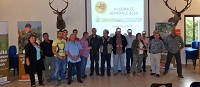 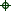 Le 12éme Brevet Grand Gibier s'est déroulé ce samedi 8 juin sous la houlette du Président JC Tolphin , venu de sa Lozère bien aimée pour orchestrer dés 14h00 , les angoisses des 18 participants présents dont 4 candidats héraultais.
Parmi eux , nos 3 futurs sonneurs, Florence Charles et Patrick, toutes écoutes au vent du premier Brevet Vénerie organisé par l'AC3G , tous les trois brillants médaillés .
10 médailles d'or au total , remises par le Président Bagnol , venu apporter ses compliments aux heureux récipiendaires, lors de la tenue de l'Assemblée Générale en fin d’après midi .
Cette occasion permet au Président de faire le point des événements marquants de la saison écoulée et de donner son point de vue sur des sujets "sensibles" . Entre autres, l'épineux retour à la chevrotine , à la demande de quelques chasseurs des Hauts Cantons , sous forme d'expérimentation locale , qui pourrait répondre selon lui , de manière efficace aux problèmes de dégâts rencontrés dans certains secteurs gardois . Le président Bagnol connaît notre opposition sur le sujet , mais reste toujours ouvert aux arguments ou aux propositions qu'on peut être amené à lui faire .
Le pot traditionnel venait conclure fort à propos , une journée riche d’événement et d'échanges variés .
Vivement juin 2014 !
PPH